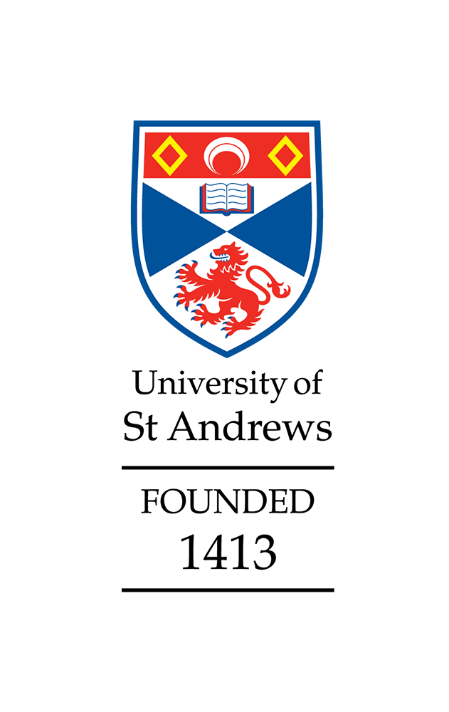 School of Psychology & NeuroscienceSchool Seminar Programme 2017-2018 Semester 129th September 2017Fumihiro Kano (University of Oxford)Eye tracking uncovered great apes’ ability to anticipate otherindividuals' actions6th October 2017IBANS Mini Symposium1-4pm Early career research talks4-5pm Professor Barbara Webb (University of Edinburgh)Master lecture: Neural Mechanisms of Navigation in Insects13th October 2017Dr Constanze Hesse (University of Aberdeen)Vision and cognition in action control: Recent studies on obstacle avoidance and optimal decision making during reaching20th October 2017Dr Takeo Sasaki (University of Oxford)Social learning and cumulative cultural evolution in the homing pigeon (Columba livia) and the rock ant (Temnothorax albipennis)27th October 2017No Seminar3rd November 2017Dr Delia Belelli (Visiting Professor – University of Copenhagen)Growing up with stress: nature and nurture in psychiatric disorders10th November 2017Dr Thomas Lancaster (Staffordshire University)Beyond Contract Cheating, Towards Academic Integrity17th November 2017Professor Josep Call (University of St Andrews)Are apes intuitive statisticians?24th November 2017Dr Tessa Dekker (University College London)Title TBC1st December 2017Professor Michelle Moulds (University of New South Wales)Rumination and Memory in Depression